DNI BEZPIECZEŃSTWA TECHNICZNEGO W UDTPrzepisy i obowiązki związane z rejestracją oraz eksploatacją urządzeń ciśnieniowych i bezciśnieniowych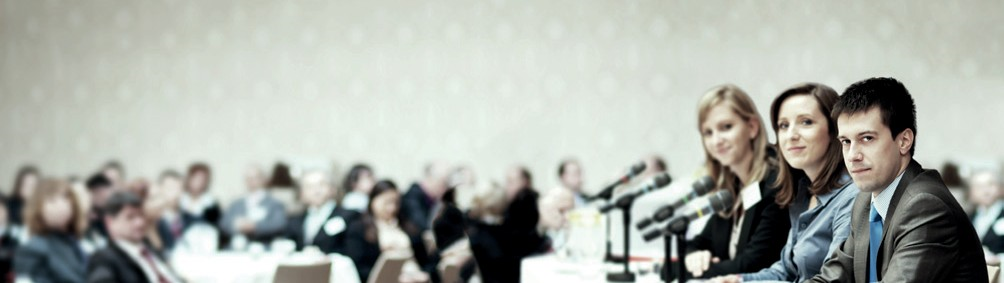 Termin14 października 2021 r.UDT Biuro w Gliwicachul. Robotnicza 4 A44-100 GliwiceCzas trwaniaSzkolenie jednodniowe4 godziny szkoleniowe (po 45 minut)08:30 – 09:00 rejestracja09:00 – 10:30 prezentacje10:30 – 10:45 przerwa kawowa10:45 – 12:15 prezentacje12:15 – 12:30 pytania i dyskusjaOrganizatorUrząd Dozoru Technicznego Oddział w KatowicachBiuro w GliwicachUDT nie wyraża zgody na jakąkolwiek formę utrwalania, powielania, udostępniania lub nagrywania przebiegu szkolenia. Treść szkolenia i materiały szkoleniowe objęte są prawami autorskimi.Zapraszamy do udziału w szkoleniukadry zarządzające, specjalistów technicznych, osoby odpowiedzialne za BHP,wytwórców, projektantów i eksploatujących urządzenia techniczne,osoby zainteresowane zapewnieniem bezpieczeństwa technicznego,wszystkich użytkowników urządzeń technicznych.Program ramowyUDT jako Jednostka Inspekcyjna – ustawa o dozorze technicznym  Urządzenia ciśnieniowe i bezciśnieniowe podlegające dozorowi technicznemu  Przepisy i obowiązki związane z rejestracją oraz eksploatacją urządzeń Wymagane kwalifikacje do obsługi i konserwacji urządzeń ciśnieniowych UDT-CERT jako Jednostka Notyfikowana i Certyfikująca – ocena zgodności, ekspertyzy techniczne, certyfikacja Portal eUDT – ankiety, formularze, BOK Pytania, wyjaśnienia i dyskusjaCena udziałuUdział w spotkaniu jest bezpłatny (wstęp po wypełnieniu i przesłaniu formularza zgłoszeniowego)Liczba miejsc jest ograniczona i decyduje kolejność zgłoszeń (dotyczy spotkań stacjonarnych).Informacje i zgłoszeniaZgłoszenia prosimy nadsyłać do dnia 06.10.2021 r. Renata Leciej, e-mail: renata.leciej@udt.gov.pltel. (32) 784 77 09 Informacja o szkoleniu znajduje się na stronie internetowej www.udt.gov.pl (zakładki: Szkolenia oraz Edukacja)DNI BEZPIECZEŃSTWA TECHNICZNEGO W UDTPrzepisy i obowiązki związane z rejestracją oraz eksploatacją urządzeń ciśnieniowych i bezciśnieniowych UDT / GLIWICE - 14.10.2021 r.Zgłoszenie bezpłatnego udziału w spotkaniu DBTDane Zgłaszającego		(PROSIMY O WYPEŁNIENIE FORMULARZA DRUKOWANYMI LITERAMI)Firma lub osoba fizyczna: Adres: Adres do korespondencji (jeśli inny niż powyżej): Telefon, Fax: Adres e-mail: NIP: Wyrażam zgodę na przekazywanie przez UDT informacji handlowej oraz kontakt w celach marketingowych drogą elektroniczną oraz przez telefon zgodnie z obowiązującymi przepisami prawa.TAK 	NIE  	Podpis: Powyższa zgoda jest udzielana dobrowolnie i służy jedynie ułatwieniu przedstawiania Zgłaszającemu informacji handlowych o ofercie UDT. Zgłaszający może w każdej chwili wycofać powyższą zgodę.Zgłaszamy udział w szkoleniu następujących osób:……………………………………………………………………………………………………data i czytelny podpis, pieczątka osoby upoważnionej do zaciągania zobowiązań w imieniu Zgłaszającego(osoba wskazana w KRS do reprezentacji firmy lub posiadająca upoważnienie do zaciągania zobowiązań finansowych)lub data i czytelny podpis osoby fizycznej zgłaszającej swój udział w szkoleniuZgłoszenia prosimy przesyłać pocztą elektroniczną na adres mailowy: renata.leciej@udt.gov.pl do dnia 06 października 2021. UDT potwierdzi termin spotkania do dnia 11 października 2021.*ZASADY OCHRONY DANYCH OSOBOWYCHDanymi osobowymi Zgłaszającego, jego pracowników lub innych zgłoszonych osób, do których przetwarzania UDT jest uprawniony, są w szczególności dane osobowe niezbędne do prowadzenia dokumentacji dotyczącej realizacji zgłoszenia, w tym do wystawiania dokumentów końcowych.Administratorem danych osobowych jest Prezes Urzędu Dozoru Technicznego z siedzibą w Warszawie, ul. Szczęśliwicka 34, kod pocztowy 02-353.Kontakt z wyznaczonym przez Administratora Danych Osobowych – Inspektorem Ochrony Danych, możliwy jest za pośrednictwem poczty elektronicznej (adres: iod@udt.gov.pl), oraz strony internetowej (www.udt.gov.pl).Dane osobowe będą przetwarzane wyłącznie w celu realizacji zgłoszenia, (na podstawie art. 6 ust. 1 lit. b) lub w prawnie uzasadnionym interesie Administratora Danych Osobowych (na podstawie art. 6 ust 1 lit f) Rozporządzenia Parlamentu Europejskiego i Rady z dnia 27 kwietnia 2016 r. w sprawie ochrony osób fizycznych w związku z przetwarzaniem danych osobowych i w sprawie swobodnego przepływu takich danych oraz uchylenia dyrektywy 95/46/WE (Dz. Urz. UE L 119 z 4.05.2016). Prawnie uzasadnionym interesem, na który powołuje się Administrator Danych Osobowych, jest przekazywanie danych w celu obsługi technicznej, informatycznej, statystycznej oraz w celu prowadzenia i utrzymania dokumentacji wynikającej z obowiązków wobec jednostek kontrolujących.Odbiorcami danych osobowych będą jedynie podmioty przewidziane przepisami powszechnie obowiązującego prawa.Dane osobowe będą przetwarzane przez okres niezbędny do realizacji i rozliczenia zgłoszenia z uwzględnieniem wymogów wynikających z przepisów prawa. W związku z przetwarzaniem danych osobowych, podmiotom określonym w ust. 1 przysługuje prawo dostępu do treści swoich danych, prawo do ich sprostowania, usunięcia, ograniczenia przetwarzania, prawo do przenoszenia danych (jeśli ma zastosowanie), prawo wniesienia sprzeciwu, prawo do cofnięcia zgody w dowolnym momencie bez wpływu na zgodność z prawem przetwarzania, którego dokonano na podstawie zgody przed jej cofnięciem oraz prawo do wniesienia skargi do Prezesa Urzędu Ochrony Danych Osobowych.Podanie danych osobowych jest dobrowolne, niemniej jest warunkiem realizacji zgłoszenia.Imię i nazwisko, zajmowane stanowiskoNa podstawie Rozporządzenia Parlamentu Europejskiego i Rady (UE) nr 2016/679 z dnia 27 kwietnia 2016 r. w sprawie ochrony osób fizycznych w związku z przetwarzaniem danych osobowych i w sprawie swobodnego przepływu takich danych oraz uchylenia dyrektywy 95/46/WE, wyrażam zgodę na przetwarzanie przez Prezesa Urzędu Dozoru Technicznego (Administratora Danych Osobowych), moich danych osobowych zawartych w zgłoszeniu, na potrzeby związane z realizacją szkolenia. Potwierdzam, że zapoznałem się z poniższymi zasadami ochrony danych osobowych.*TAK 	NIE Podpis zgłaszanej osobyTAK 	NIE Podpis zgłaszanej osoby